EVALUASI PENGGUNAAN OBAT PADA INFEKSI SALURAN PERNAFASAN AKUT (ISPA) PASIEN ANAKRAWAT INAP DI RUMAH SAKIT UMUMDAERAH (RSUD) DR. PIRNGADIKOTA MEDAN TAHUN 2016SKRIPSIOLEH:LISA NOVA
NPM. 152114098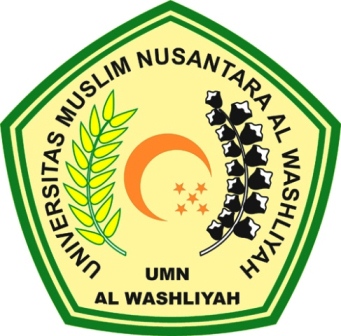 PROGRAM STUDI FARMASIFAKULTAS MATEMATIKA DAN ILMU PENGETAHUAN ALAMUNIVERSITAS MUSLIM NUSANTARA AL-WASHLIYAHMEDAN2017EVALUASI PENGGUNAAN OBAT PADA INFEKSI SALURAN PERNAFASAN AKUT (ISPA) PASIEN ANAKRAWAT INAP DI RUMAH SAKIT UMUMDAERAH (RSUD) DR. PIRNGADIKOTA MEDAN TAHUN 2016SKRIPSIDiajukan untuk melengkapi salah satu syarat untuk memperoleh Sarjana Farmasi (S.Farm) pada Program Studi Farmasi Fakultas Matematika dan Ilmu Pengetahuan Alam Universitas Muslim Nusantara Al-WashliyahOLEH:LISA NOVA
NPM. 152114098PROGRAM STUDI FARMASIFAKULTAS MATEMATIKA DAN ILMU PENGETAHUAN ALAMUNIVERSITAS MUSLIM NUSANTARA AL-WASHLIYAHMEDAN2017